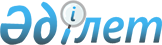 Облыстың, республикалық маңызы бар қаланың және астананың жергілікті атқарушы органы бақылау функцияларын жүзеге асыруы үшін қажетті ақпарат пен құжаттарды сақтанушының, сақтандырушының, агенттің және қоғамның беру қағидаларын бекіту туралы
					
			Күшін жойған
			
			
		
					Қазақстан Республикасы Премьер-Министрінің орынбасары – Қазақстан Республикасы Ауыл шаруашылығы министрінің 2018 жылғы 28 қыркүйектегі № 401 бұйрығы. Қазақстан Республикасының Әділет министрлігінде 2018 жылғы 29 қазанда № 17627 болып тіркелді. Күші жойылды - Қазақстан Республикасы Ауыл шаруашылығы министрінің 2020 жылғы 20 қазандағы № 321 бұйрығымен
      Ескерту. Күші жойылды – ҚР Ауыл шаруашылығы министрінің 20.10.2020 № 321 (алғашқы ресми жарияланған күнінен кейін күнтізбелік он күн өткен соң қолданысқа енгізіледі) бұйрығымен.
      "Өсімдік шаруашылығындағы міндетті сақтандыру туралы" 2004 жылғы 10 наурыздағы Қазақстан Республикасы Заңының 5-бабы 2-тармағының 12-7) тармақшасына және "Мемлекеттік статистика туралы" 2010 жылғы 19 наурыздағы Қазақстан Республикасы Заңының 16-бабы 3-тармағының 2) тармақшасына сәйкес БҰЙЫРАМЫН:
      1. Қоса беріліп отырған Облыстың, республикалық маңызы бар қаланың және астананың жергілікті атқарушы органы бақылау функцияларын жүзеге асыруы үшін қажетті ақпарат пен құжаттарды сақтанушының, сақтандырушының, агенттің және қоғамның беру қағидалары бекітілсін.
      2. Қазақстан Республикасы Ауыл шаруашылығы министрлігінің Өсімдік шаруашылығы өнімдерін өндіру және қайта өңдеу департаменті заңнамада белгіленген тәртіппен:
      1) осы бұйрықтың Қазақстан Республикасы Әділет министрлігінде мемлекеттік тіркелуін;
      2) осы бұйрық мемлекеттік тіркелген күннен бастап күнтізбелік он күн ішінде оның қазақ және орыс тілдерінде ресми жариялау және Қазақстан Республикасы Нормативтік құқықтық актілерінің эталондық бақылау банкіне енгізу үшін "Республикалық құқықтық ақпарат орталығы" шаруашылық жүргізу құқығындағы республикалық мемлекеттік кәсіпорнына жіберілуін;
      3) осы бұйрық мемлекеттік тіркелген күннен бастап күнтізбелік он күн ішінде оның мерзімді баспа басылымдарына ресми жариялауға жіберілуін;
      4) осы бұйрықтың Қазақстан Республикасы Ауыл шаруашылығы министрлігінің интернет-ресурсында орналастырылуын;
      5) осы бұйрық мемлекеттік тіркелгеннен кейін он жұмыс күні ішінде Қазақстан Республикасы Ауыл шаруашылығы министрлігінің Заң қызметі департаментіне осы тармақтың 1), 2), 3) және 4) тармақшаларында көзделген іс-шаралардың орындалуы туралы мәліметтердің ұсынылуын қамтамасыз етсін.
      3. Осы бұйрықтың орындалуын бақылау жетекшілік ететін Қазақстан Республикасының Ауыл шаруашылығы вице-министріне жүктелсін.
      4. Осы бұйрық алғашқы ресми жарияланған күнінен кейін күнтізбелік он күн өткен соң қолданысқа енгізіледі.
      "КЕЛІСІЛДІ"
      Қазақстан Республикасы
      Ұлттық экономика министрлігі
      Статистика комитеті Облыстың, республикалық маңызы бар қаланың және астананың жергілікті атқарушы органы бақылау функцияларын жүзеге асыруы үшін қажетті ақпарат пен құжаттарды сақтанушының, сақтандырушының, агенттің және қоғамның беру қағидалары 1-тарау. Жалпы ережелер
      1. Осы Облыстың, республикалық маңызы бар қаланың және астананың жергілікті атқарушы органы бақылау функцияларын жүзеге асыруы үшін қажетті ақпарат пен құжаттарды сақтанушының, сақтандырушының, агенттің және қоғамның беру қағидалары (бұдан әрі – Қағидалар) "Өсімдік шаруашылығындағы міндетті сақтандыру туралы" 2004 жылғы 10 наурыздағы Қазақстан Республикасы Заңының (бұдан әрі – Заң) 5-бабы 2-тармағының 12-7) тармақшасына сәйкес әзірленді және облыстың, республикалық маңызы бар қалалардың және астананың жергілікті атқарушы органы бақылау функцияларын жүзеге асыру үшін қажетті ақпарат пен құжаттарды беру тәртібін айқындайды.
      2. Осы Қағидаларда пайдаланылатын негізгі ұғымдар:
      1) агент - жалғыз акционерi мемлекет болып табылатын, агроөнеркәсiптiк кешен саласындағы ұлттық басқарушы холдингтiң құрамына кіретін, Заңға сәйкес құрылған акционерлiк қоғам;
      2) өсімдік шаруашылығындағы міндетті сақтандыру шарты (бұдан әрі – міндетті сақтандыру шарты) – Заңмен айқындалатын шарттарда сақтандырушы мен сақтанушының арасында жасалатын шарт;
      3) өсімдік шаруашылығындағы өзара сақтандыру қоғамы (бұдан әрі – қоғам) – өсімдік шаруашылығындағы міндетті сақтандыру саласында өз мүшелерінің мүліктік мүдделерін өзара сақтандыруды жүзеге асыру мақсатында тұтыну кооперативі ұйымдық-құқықтық нысанында құрылған заңды тұлға;
      4) сақтандырушы – Қазақстан Республикасының заңнамасында белгiленген тәртiппен өсiмдiк шаруашылығындағы мiндеттi сақтандыруды жүзеге асыру құқығына лицензия алған, сақтандыру жағдайы басталған кезде сақтанушыға немесе оның пайдасына шарт жасалған өзге тұлғаға (пайда алушыға) шартта белгiленген сома (сақтандыру сомасы) шегiнде сақтандыру төлемiн жасауға мiндеттi заңды тұлға;
      5) сақтанушы – өсiмдiк шаруашылығы өнiмiн өндiру жөнiндегi қызметтi жүзеге асыратын және сақтандырушымен мiндеттi сақтандыру шартын жасасқан адам. 2-тарау. Ақпарат және құжаттарды беру тәртібі
      3. Сақтандырушы және қоғам ай сайын, есепті айдан кейінгі айдың 5-күнінен кешіктірмей, агентке:
      осы Қағидаларға 1-қосымшаға сәйкес, әкімшілік деректерді жинауға арналған нысан бойынша облыстар, республикалық маңызы бар қалалар, аудандар және сақтанушылар бөлінісіндегі күшіне енген өсімдік шаруашылығындағы міндетті сақтандыру шарттары туралы 20___ жылғы "___" ____________ жағдай бойынша ақпаратты;
      осы Қағидаларға 2-қосымшаға сәйкес, әкімшілік деректерді жинауға арналған нысан бойынша облыстар, республикалық маңызы бар қалалар, аудандар және сақтанушылар бөлінісіндегі сақтандыру жағдайлары жөніндегі 20___ жылғы "___" _________ жағдай бойынша ақпаратты;
      осы Қағидаларға 3-қосымшаға сәйкес, әкімшілік деректерді жинауға арналған нысан бойынша облыстар, республикалық маңызы бар қалалар және аудандар бөлінісіндегі 20___ жылы жасалған өсімдік шаруашылығындағы міндетті сақтандыру шарттары бойынша сақтандыру жағдайлары жөніндегі 20___ "___" ___________ жағдай бойынша анықтаманы ұсынады.
      4. Агент ай сайын, есепті айдан кейінгі айдың 10-күнінен кешіктірмей, облыстың, республикалық маңызы бар қалалардың және астананың жергілікті атқарушы органдарына:
      осы Қағидаларға 2-қосымшаға сәйкес, әкімшілік деректерді жинауға арналған нысан бойынша облыстар, республикалық маңызы бар қалалар, аудандар және сақтанушылар бөлінісіндегі сақтандыру жағдайлары жөніндегі 20___ жылғы "___" _________ жағдай бойынша ақпаратты;
      осы Қағидаларға 3-қосымшаға сәйкес, әкімшілік деректерді жинауға арналған нысан бойынша облыстар, республикалық маңызы бар қалалар, және аудандар бөлінісіндегі 20___ жылы жасалған өсімдік шаруашылығындағы міндетті сақтандыру шарттары бойынша сақтандыру жағдайлары жөніндегі 20___ "___" ___________ жағдай бойынша анықтаманы;
      осы Қағидаларға 4-қосымшаға сәйкес әкімшілік деректерді жинауға арналған нысан бойынша облыстар, республикалық маңызы бар қалалар, аудандар және сақтанушылар бөлінісіндегі күшіне енген өсімдік шаруашылығындағы міндетті сақтандыру шарттары туралы 20___ жылғы "___" _______ жағдай бойынша ақпаратты;
      осы Қағидаларға 5-қосымшаға сәйкес әкімшілік деректерді жинауға арналған нысан бойынша облыстар, республикалық маңызы бар қалалар бөлінісіндегі күшіне енген өсімдік шаруашылығындағы міндетті сақтандыру шарттары туралы 20___ жылғы "___" ___________ жағдай бойынша ақпаратты ұсынады.  Облыстар, республикалық маңызы бар қалалар, аудандар және сақтанушылар бөлінісіндегі күшіне енген өсімдік шаруашылығындағы міндетті сақтандыру шарттары туралы ақпарат 20___ жылғы "____" ____________ жағдай бойынша
      Индекс: 1-КЕШТА
      Кезеңділігі: ай сайын
      Ұсынатын адамдар тобы: сақтандырушы мен қоғам
      Қайда ұсынылады: агентке
      Ұсыну мерзімі: есепті айдан кейінгі айдың 5-күнінен кешіктірмей айына бір рет
      кестенің жалғасы
      кестенің жалғасы
      __________________________________________________________________________
      (басшының аты, әкесінің аты (бар болса), тегі, лауазымы (ол болмаған кезеңде – оны
      алмастырушы адам))
      _______________________
      (қолы)
      Ескертпе: нысанды толтыру бойынша түсіндірме осы нысанға қосымшада келтірілген. "Облыстар, республикалық маңызы бар қалалар, аудандар және сақтанушылар бөлінісіндегі күшіне енген өсімдік шаруашылығындағы міндетті сақтандыру шарттары туралы ақпарат 20___ жылғы "____" ____________ жағдай бойынша" әкімшілік деректерді жинауға арналған нысанды толтыру бойынша түсіндірме 1-тарау. Жалпы ережелер
      1. Осы түсіндірме (бұдан әрі – Түсіндірме) "Облыстар, республикалық маңызы бар қалалар, аудандар және сақтанушылар бөлінісіндегі күшіне енген өсімдік шаруашылығындағы міндетті сақтандыру шарттары туралы ақпарат 20___ жылғы "____" ____________ жағдай бойынша" әкімшілік деректерді жинауға арналған нысанды (бұдан әрі – Нысан) толтыру бойынша бірыңғай талаптарды айқындайды. 
      2. Нысан "Өсімдік шаруашылығындағы міндетті сақтандыру туралы" 2004 жылғы 10 наурыздағы Қазақстан Республикасы Заңының 5-бабы 2-тармағының 12-7) тармақшасына сәйкес әзірленді.
      3. Нысанды сақтандырушы және қоғам ай сайын ұсынады.
      4. Нысанға басшы (ол болмаған кезеңде - оны алмастырушы адам) қол қояды, айы, күні, жылы көрсетіледі. 2-тарау. Нысанды толтыру бойынша түсіндірме
      5. 1-бағанда реттік нөмірі көрсетіледі.
      6. 2-бағанда облыстың, республикалық маңызы бар қаланың, ауданның және сақтанушының атауы көрсетіледі.
      7. 3-бағанда әкімшілік-аумақтық объектілердің жіктеуіші бойынша коды көрсетіледі.
      8. 4-бағанда өсімдік шаруашылығындағы міндетті сақтандыру шартының нөмірі көрсетіледі.
      9. 5-бағанда өсімдік шаруашылығындағы міндетті сақтандыру шартының жасалған күні көрсетіледі.
      10. 6-бағанда шарт бойынша жалпы сақтандыру сыйлықақысы теңгемен көрсетіледі.
      11. 7-бағанда шарт бойынша жалпы сақтандыру сомасы теңгемен көрсетіледі.
      12. 8-бағанда барлық сақтандырылған алаң гектармен көрсетіледі.
      13. 9-бағанда дәнді дақылдардың барлық алаңы гектармен көрсетіледі.
      14. 10-19-бағандарда дәнді дақылдардың атауы және олардың сақтандырылған алаңы гектармен көрсетіледі.
      15. 20-бағанда майлы дақылдардың барлық сақтандырылған алаңы гектармен көрсетіледі.
      16. 21-24-бағандарда майлы дақылдардың атауы және олардың сақтандырылған алаңы гектармен көрсетіледі.
      17. 25-бағанда қант қызылшасының сақтандырылған алаңы гектармен көрсетіледі.
      18. 26-бағанда мақтаның сақтандырылған алаңы гектармен көрсетіледі. Облыстар, республикалық маңызы бар қалалар, аудандар және сақтанушылар бөлінісіндегі сақтандыру жағдайлары жөніндегі 20___ жылғы "___" _________ жағдай бойынша ақпарат
      Индекс: 2-СЖЖА
      Кезеңділігі: ай сайын
      Ұсынатын адамдар тобы: сақтандырушы мен қоғам, агент
      Қайда ұсынылады: сақтандырушы мен қоғам агентке, агент облыстың, республикалық маңызы бар қаланың және астананың жергілікті атқарушы органдарына
      Ұсыну мерзімі: сақтандырушы мен қоғам есепті айдан кейінгі айдың 5-күнінен кешіктірмей, агент есепті айдан кейінгі айдың 10-күнінен кешіктірмей айына бір рет
      кестенің жалғасы
      __________________________________________________________________________
      (басшының аты, әкесінің аты (бар болса), тегі, лауазымы (ол болмаған кезеңде – оны
      алмастырушы адам))
      _______________________
      (қолы)
      Ескертпе: нысанды толтыру бойынша түсіндірме осы нысанға қосымшада келтірілген.  "Облыстар, республикалық маңызы бар қалалар, аудандар және сақтанушылар бөлінісіндегі сақтандыру жағдайлары жөніндегі 20___ жылғы "___" _________ жағдай бойынша ақпарат" әкімшілік деректерді жинауға арналған нысанды толтыру бойынша түсіндірме 1-тарау. Жалпы ережелер
      1. Осы түсіндірме (бұдан әрі – Түсіндірме) "Облыстар, республикалық маңызы бар қалалар, аудандар және сақтанушылар бөлінісіндегі сақтандыру жағдайлары жөніндегі 20___ жылғы "___" _________ жағдай бойынша ақпарат" әкімшілік деректерді жинауға арналған нысанды (бұдан әрі – Нысан) толтыру бойынша бірыңғай талаптарды айқындайды.
      2. Нысан "Өсімдік шаруашылығындағы міндетті сақтандыру туралы" 2004 жылғы 10 наурыздағы Қазақстан Республикасы Заңының 5-бабы 2-тармағының 12-7) тармақшасына сәйкес әзірленді.
      3. Нысанды сақтандырушы және қоғам, агент сақтандырылған егістіктер бойынша жойылған егіс алаңын көрсете отырып, ай сайын жасайды.
      4. Нысанға басшы (ол болмаған кезеңде - оны алмастырушы адам) қол қояды. 2-тарау. Нысанды толтыру бойынша түсіндірме
      5. 1-бағанда реттік нөмірі көрсетіледі.
      6. 2-бағанда облыстың, республикалық маңызы бар қаланың, ауданның және сақтанушының атауы көрсетіледі.
      7. 3-бағанда әкімшілік-аумақтық объектілердің жіктеуіші бойынша коды көрсетіледі.
      8. 4-бағанда сақтандырылған егістіктердің барлық алаңы гектармен көрсетіледі. 
      9. 5-бағанда толығымен жойылған дәнді дақылдар егістіктерінің барлық алаңы гектармен көрсетіледі.
      10. 6-бағанда ішінара жойылған дәнді дақылдар егістіктерінің алаңы гектармен көрсетіледі. 
      11. 7-бағанда толығымен жойылған майлы дақылдар егістіктерінің алаңы гектармен көрсетіледі.
      12. 8-бағанда ішінара жойылған майлы дақылдар егістіктерінің алаңы гектармен көрсетіледі.
      13. 9-бағанда толығымен жойылған қант қызылшасының алаңы гектармен көрсетіледі. 
      14. 10-бағанда ішінара жойылған қант қызылшасының алаңы гектармен көрсетіледі.
      15. 11-бағанда толығымен жойылған мақтаның алаңы гектармен көрсетіледі. 
      16. 12-бағанда ішінара жойылған мақтаның алаңы гектармен көрсетіледі. 
      17. 13-бағанда қолайсыз табиғат құбылысы көрсетіледі.
      18. 14-бағанда зерттеп-қарауға келіп түскен барлық өтініштер бірлікпен көрсетіледі. 
      19. 15-бағанда жасалған зерттеп-қарау актілерінің саны бірлікпен көрсетіледі. 
      20. 16-бағанда сақтандыру компаниясына немесе қоғамға сақтандыру төлемін жүргізу туралы қабылданған өтініштердің саны бірлікпен көрсетіледі. 
      21. 17-бағанда сақтандыру компаниясына немесе қоғамға сақтандыру төлемін жүргізу туралы өтініштердің бас тартылған саны бірлікпен көрсетіледі.
      22. 18-бағанда сақтандыру компаниясына немесе қоғамға сақтандыру төлемін жүргізу туралы өтініштердің қаралып жатқан саны бірлікпен көрсетіледі. 
      23. 19-бағанда жүргізілген сақтандыру төлемдерінің сомасы теңгемен көрсетіледі. Облыстар, республикалық маңызы бар қалалар және аудандар бөлінісіндегі 20___ жылы жасалған өсімдік шаруашылығындағы міндетті сақтандыру шарттары бойынша сақтандыру жағдайлары жөніндегі 20___ "___" ___________ жағдай бойынша анықтама
      Индекс: 3-СЖЖА
      Кезеңділігі: ай сайын
      Ұсынатын адамдар тобы: сақтандырушы мен қоғам, агент
      Қайда ұсынылады: сақтандырушы мен қоғам агентке, агент облыстың, республикалық маңызы бар қаланың және астананың жергілікті атқарушы органдарына
      Ұсыну мерзімі: сақтандырушы мен қоғам есепті айдан кейінгі айдың 5-күнінен кешіктірмей, агент есепті айдан кейінгі айдың 10-күнінен кешіктірмей айына бір рет
      кестенің жалғасы
      __________________________________________________________________________
      (басшының аты, әкесінің аты (бар болса), тегі, лауазымы (ол болмаған кезеңде – оны
      алмастырушы адам))
      _______________________
      (қолы)
      Ескертпе: нысанды толтыру бойынша түсіндірме осы нысанға қосымшада келтірілген. "Облыстар, республикалық маңызы бар қалалар және аудандар бөлінісіндегі 20___ жылы жасалған өсімдік шаруашылығындағы міндетті сақтандыру шарттары бойынша сақтандыру жағдайлары жөніндегі 20___ "___" ___________ жағдай бойынша анықтама" әкімшілік деректерді жинауға арналған нысанды толтыру бойынша түсіндірме 1-тарау. Жалпы ережелер
      1. Осы түсіндірме (бұдан әрі – Түсіндірме) "Облыстар, республикалық маңызы бар қалалар және аудандар бөлінісіндегі 20___ жылы жасалған өсімдік шаруашылығындағы міндетті сақтандыру шарттары бойынша сақтандыру жағдайлары жөніндегі 20___ "___" ___________ жағдай бойынша анықтама" әкімшілік деректерді жинауға арналған нысанды (бұдан әрі – Нысан) толтыру бойынша бірыңғай талаптарды айқындайды.
      2. Нысан "Өсімдік шаруашылығындағы міндетті сақтандыру туралы" 2004 жылғы 10 наурыздағы Қазақстан Республикасы Заңының 5-бабы 2-тармағының 12-7) тармақшасына сәйкес әзірленді.
      3. Нысанды сақтандырушы және қоғам, агент ай сайын жасайды.
      4. Нысанға басшы (ол болмаған кезеңде - оны алмастырушы адам) қол қояды, айы, күні, жылы көрсетіледі. 2-тарау. Нысанды толтыру бойынша түсіндірме
      5. 1-бағанда реттік нөмірі көрсетіледі. 
      6. 2-бағанда сақтандыру компаниясының, облыстың атауы көрсетіледі.
      7. 3-бағанда әкімшілік-аумақтық объектілердің жіктеуіші бойынша коды көрсетіледі.
      8. 4-бағанда зерттеп-қарауға келіп түскен барлық өтініштер саны бірлікпен көрсетіледі.
      9. 5-бағанда жасалған зерттеп-қарау актілердің саны бірлікпен көрсетіледі. 
      10. 6-бағанда жасалған зерттеп-қарау актілері бойынша егіс алаңы гектармен көрсетіледі. 
      11. 7-бағанда сақтандырушы немесе қоғам сақтанушыларға жүргізген сақтандыру төлемдерінің саны бірлікпен көрсетіледі. 
      12. 8-бағанда сақтандырушы немесе қоғам сақтанушыларға жүргізген сақтандыру төлемдерінің сомасы мың теңгемен көрсетіледі. 
      13. 9-бағанда агенттің сақтандырушыға немесе қоғамға бір бөлігін өтеген сақтандыру төлемдерінің саны бірлікпен көрсетіледі. 
      14. 10-бағанда агенттің сақтандырушыға немесе қоғамға сақтандыру төлемдерінің бөлігін өтеу сомасы мың теңгемен көрсетіледі. 
      15. 11-бағанда ескертпе көрсетіледі. Облыстар, республикалық маңызы бар қалалар, аудандар және сақтанушылар бөлінісіндегі күшіне енген өсімдік шаруашылығындағы міндетті сақтандыру шарттары туралы ақпарат 20___ жылғы "____" _______ жағдай бойынша
      Индекс: 4-КЕШТА
      Кезеңділігі: ай сайын
      Ұсынатын адамдар тобы: агент
      Қайда ұсынылады: облыстың, республикалық маңызы бар қаланың және астананың жергілікті атқарушы органдарына
      Ұсыну мерзімі: есепті айдан кейінгі айдың 10-күнінен кешіктірмей айына бір рет
      кестенің жалғасы
      кестенің жалғасы
      __________________________________________________________________________
      (басшының аты, әкесінің аты (бар болса), тегі, лауазымы (ол болмаған кезеңде – оны
      алмастырушы адам))
      _______________________
      (қолы)
      Ескертпе: нысанды толтыру бойынша түсіндірме осы нысанға қосымшада көрсетілген. "Облыстар, республикалық маңызы бар қалалар, аудандар және сақтанушылар бөлінісіндегі күшіне енгізілген өсімдік шаруашылығындағы міндетті сақтандыру шарттары туралы ақпарат 20___ жылғы "____" _______ жағдай бойынша" әкімшілік деректерді жинауға арналған нысанды толтыру бойынша түсіндірме 1-тарау. Жалпы ережелер
      1. Осы түсіндірме (бұдан әрі – Түсіндірме) "Облыстар, республикалық маңызы бар қалалар, аудандар және сақтанушылар бөлінісіндегі күшіне енген өсімдік шаруашылығындағы міндетті сақтандыру шарттары туралы ақпарат 20___ жылғы "____" _______ жағдай бойынша" әкімшілік деректерді жинауға арналған нысанды (бұдан әрі – Нысан) толтыру бойынша бірыңғай талаптарды айқындайды. 
      2. Нысан "Өсімдік шаруашылығындағы міндетті сақтандыру туралы" 2004 жылғы 10 наурыздағы Қазақстан Республикасы Заңының 5-бабы 2-тармағының 12-7) тармақшасына сәйкес әзірленді.
      3. Нысанды агент ай сайын ұсынады.
      4. Нысанға басшы (ол болмаған кезеңде - оны алмастырушы адам) қол қояды, айы, күні, жылы көрсетіледі. 2-тарау. Нысанды толтыру бойынша түсіндірме
      5. 1-бағанда реттік нөмірі көрсетіледі.
      6. 2-бағанда облыстың, республикалық маңызы бар қаланың, ауданның және сақтанушының атауы көрсетіледі.
      7. 3-бағанда әкімшілік-аумақтық объектілердің жіктеуіші бойынша коды көрсетіледі.
      8. 4-бағанда өсімдік шаруашылығындағы міндетті сақтандыру шартының нөмірі көрсетіледі.
      9. 5-бағанда өсімдік шаруашылығындағы міндетті сақтандыру шартының жасалған күні көрсетіледі.
      10. 6-бағанда барлық сақтандырылған алаң гектармен көрсетіледі.
      11. 7-бағанда дәнді дақылдардың барлық алаңы гектармен көрсетіледі.
      12. 8-17-бағандарда дәнді дақылдардың атауы және олардың сақтандырылған алаңы гектармен көрсетіледі.
      13. 18-бағанда майлы дақылдардың барлық сақтандырылған алаңы гектармен көрсетіледі.
      14. 19-22-бағандарда майлы дақылдардың атауы және олардың сақтандырылған алаңы гектармен көрсетіледі.
      15. 23-бағанда қант қызылшасының барлық сақтандырылған алаңы гектармен көрсетіледі.
      16. 24-бағанда мақтаның сақтандырылған алаңы гектармен көрсетіледі. Облыстар, республикалық маңызы бар қалалар бөлінісінде күшіне енген өсімдік шаруашылығындағы міндетті сақтандыру шарттары туралы 20___ жылғы "___" ___________ жағдай бойынша ақпарат
      Индекс: 5-КЕШТА
      Кезеңділігі: ай сайын
      Ұсынатын адамдар тобы: агент
      Қайда ұсынылады: облыстың, республикалық маңызы бар қаланың және астананың жергілікті атқарушы органдарына
      Тапсыру мерзімі: есепті айдан кейінгі айдың 10-күнінен кешіктірмей айына бір рет
      __________________________________________________________________________
      (басшының аты, әкесінің аты (бар болса), тегі, лауазымы (ол болмаған кезеңде – оны
      алмастырушы адам))
      _______________________
      (қолы)
      Ескертпе: нысанды толтыру бойынша түсіндірме осы қосымшада көрсетілген.  "Облыстар, республикалық маңызы бар қалалар бөлінісіндегі күшіне енген өсімдік шаруашылығындағы міндетті сақтандыру шарттары туралы 20___ жылғы "___" ___________ жағдай бойынша ақпарат" әкімшілік деректерді жинауға арналған нысанды толтыру бойынша түсіндірме 1-тарау. Жалпы ережелер
      1. Осы түсіндірме (бұдан әрі – Түсіндірме) "Облыстар, республикалық маңызы бар қалалар бөлінісіндегі күшіне енген өсімдік шаруашылығындағы міндетті сақтандыру шарттары туралы 20___ жылғы "___" ___________ жағдай бойынша ақпарат" әкімшілік деректерді жинауға арналған нысанды (бұдан әрі – Нысан) толтыру бойынша бірыңғай талаптарды айқындайды.
      2. Нысан "Өсімдік шаруашылығындағы міндетті сақтандыру туралы" 2004 жылғы 10 наурыздағы Қазақстан Республикасы Заңының 5-бабы 2-тармағының 12-7) тармақшасына сәйкес әзірленді.
      3. Күшіне енген міндетті сақтандыру шарттары туралы нысанды ай сайын агент жасайды.
      4. Нысанға басшы (ол болмаған кезеңде - оны алмастырушы адам) қол қояды, айы, күні, жылы көрсетіледі. 2-тарау. Нысанды толтыру бойынша түсіндірме
      5. 1-бағанда реттік нөмірі көрсетіледі.
      6. 2-бағанда облыстың, республикалық маңызы бар қаланың атауы көрсетіледі.
      7. 3-бағанда әкімшілік-аумақтық объектілердің жіктеуіші бойынша коды көрсетіледі.
      8. 4-бағанда сақтандыруға жататын барлық егілген егістер гектармен көрсетіледі. 
      9. 5-бағанда барлық сақтандырылған алаң гектармен көрсетіледі.
      10. 6-бағанда сақтандырумен қамтылғаны пайызбен көрсетіледі.
      11. 7-бағанда жасалған шарттар саны бірлікпен көрсетіледі.
      12. 8-бағанда сақтанушылармен жасалған шарттар бойынша сақтандыру сыйлықақысының сомасы теңгемен көрсетіледі.
      13. 9-бағанда сақтанушылармен жасалған шарттар бойынша жалпы сақтандыру сомасы теңгемен көрсетіледі.
					© 2012. Қазақстан Республикасы Әділет министрлігінің «Қазақстан Республикасының Заңнама және құқықтық ақпарат институты» ШЖҚ РМК
				
      Қазақстан Республикасы
Премьер-Министрінің орынбасары –
Қазақстан Республикасының
Ауыл шаруашылығы министрі 

Ө. Шөкеев
Қазақстан Республикасы
Премьер-Министрінің
орынбасары – Қазақстан
Республикасы Ауыл
шаруашылығы министрінің
2018 жылғы 28 қыркүйектегі
№ 401 бұйрығымен бекітілгенОблыстың, республикалық
маңызы бар қаланың және
астананың жергілікті атқарушы
органы бақылау функцияларын
жүзеге асыруы үшін қажетті
ақпарат пен құжаттарды 
сақтанушының,
сақтандырушының, агенттің
және қоғамның беру
қағидаларына
1-қосымшаӘкімшілік деректерді жинауға
арналған нысан
№
Облыстың, республикалық маңызы бар қаланың, ауданның және сақтанушының атауы
Әкімшілік-аумақтық объектілердің жіктеуіші бойынша коды
Шарт

№
Шарттың жасалған күні
Шарт бойынша жалпы сақтандыру сыйлықақысы,

теңге
Шарт бойынша жалпы сақтандыру сомасы ,

теңге
Барлық сақтандырылған алаң,

гектар
1
2
3
4
5
6
7
8
Аудан бойынша жиыны
Облыс бойынша жиыны
Оның ішінде
Оның ішінде
Оның ішінде
Оның ішінде
Оның ішінде
Оның ішінде
Оның ішінде
Оның ішінде
Оның ішінде
Оның ішінде
Оның ішінде
Дәнді дақылдар, гектар
Дәнді дақылдар, гектар
Дәнді дақылдар, гектар
Дәнді дақылдар, гектар
Дәнді дақылдар, гектар
Дәнді дақылдар, гектар
Дәнді дақылдар, гектар
Дәнді дақылдар, гектар
Дәнді дақылдар, гектар
Дәнді дақылдар, гектар
Дәнді дақылдар, гектар
Барлығы
оның ішінде
оның ішінде
оның ішінде
оның ішінде
оның ішінде
оның ішінде
оның ішінде
оның ішінде
оның ішінде
оның ішінде
Барлығы
Бидай
Арпа
Сұлы
Қара құмық
Тары
Ас бұршақ
Ноқат
Қара бидай
Күріш
Дәндік жүгері
9
10
11
12
13
14
15
16
17
18
19
Майлы дақылдар, гектар
Майлы дақылдар, гектар
Майлы дақылдар, гектар
Майлы дақылдар, гектар
Майлы дақылдар, гектар
Қант қызылшасы, гектар
Мақта, гектар
Барлығы
Оның ішінде
Оның ішінде
Оның ішінде
Оның ішінде
Қант қызылшасы, гектар
Мақта, гектар
Барлығы
Рапс
Күнбағыс
Соя
Мақсары
Қант қызылшасы, гектар
Мақта, гектар
20
21
22
23
24
25
26"Облыстар, республикалық
маңызы бар қалалар, аудандар
және сақтанушылар бөлінісінде
күшіне енген өсімдік
шаруашылығындағы міндетті
сақтандыру шарттары туралы
ақпарат 20___ жылғы "____"
____________ жағдай бойынша"
әкімшілік деректерді жинауғаарналған нысанға
қосымшаОблыстың, республикалық
маңызы бар қаланың және
астананың жергілікті атқарушы
органы бақылау функцияларын
жүзеге асыруы үшін қажетті
ақпарат пен құжаттарды
сақтанушының,
сақтандырушының, агенттің
және қоғамның беру
қағидаларына
2-қосымшаӘкімшілік деректерді жинауға
арналған нысан
№
Облыстың, республикалық маңызы бар қаланың,ауданның және сақтанушының атауы
Әкімшілік-аумақтық объектілердің жіктеуіші бойынша коды
Сақтандырылған егістіктердің барлық алаңы,

гектар
Жойылған егістіктердің алаңы, гектар
Жойылған егістіктердің алаңы, гектар
Жойылған егістіктердің алаңы, гектар
Жойылған егістіктердің алаңы, гектар
Жойылған егістіктердің алаңы, гектар
Жойылған егістіктердің алаңы, гектар
Жойылған егістіктердің алаңы, гектар
Жойылған егістіктердің алаңы, гектар
№
Облыстың, республикалық маңызы бар қаланың,ауданның және сақтанушының атауы
Әкімшілік-аумақтық объектілердің жіктеуіші бойынша коды
Сақтандырылған егістіктердің барлық алаңы,

гектар
дәнді дақылдар
дәнді дақылдар
майлы дақылдар
майлы дақылдар
қант қызылшасы
қант қызылшасы
мақта
мақта
№
Облыстың, республикалық маңызы бар қаланың,ауданның және сақтанушының атауы
Әкімшілік-аумақтық объектілердің жіктеуіші бойынша коды
Сақтандырылған егістіктердің барлық алаңы,

гектар
толығымен
ішінара
толығымен
ішінара
толығымен
ішінара
толығымен
ішінара
1
2
3
4
5
6
7
8
9
10
11
12
Облыс бойынша жиыны
Республика бойынша жиыны
Қолайсыз табиғат құбылысы
Зерттеп-қарауға келіп түскен барлық өтініштер, бірлік
Жасалған зерттеп-қарау актілерінің саны, бірлік
Сақтандыру компаниясына немесе өзара сақтандыру қоғамына сақтандыру төлемін жүргізу туралы өтініштердің саны, бірлік
Сақтандыру компаниясына немесе өзара сақтандыру қоғамына сақтандыру төлемін жүргізу туралы өтініштердің саны, бірлік
Сақтандыру компаниясына немесе өзара сақтандыру қоғамына сақтандыру төлемін жүргізу туралы өтініштердің саны, бірлік
Жүргізілген сақтандыру төлемдерінің сомасы, теңге
Қолайсыз табиғат құбылысы
Зерттеп-қарауға келіп түскен барлық өтініштер, бірлік
Жасалған зерттеп-қарау актілерінің саны, бірлік
қабылданған
қабылданбаған
қарастырылуда
Жүргізілген сақтандыру төлемдерінің сомасы, теңге
13
14
15
16
17
18
19"Облыстар, республикалық
маңызы бар қалалар, аудандар
және сақтанушылар бөлінісінде
сақтандыру жағдайлары
жөніндегі 20___ жылғы "___"
_________ жағдай бойынша
ақпарат" әкімшілік деректерді
жинауға арналған нысанға
қосымшаОблыстың, республикалық
маңызы бар қаланың және
астананың жергілікті атқарушы
органы бақылау функцияларынжүзеге асыруы үшін қажетті
ақпарат пен құжаттарды
сақтанушының,
сақтандырушының, агенттің
және қоғамның беру
қағидаларына
3-қосымшаӘкімшілік деректерді жинауға
арналған нысан
№
Сақтандыру компаниясының атауы/облыстың, республикалық маңызы бар қаланың және ауданның атауы
Әкімшілік-аумақтық объектілердің жіктеуіші бойынша коды
Зерттеп-қарауға келіп түскен барлық өтініштер, бірлік
Жасалған зерттеп-қарау актілерінің саны
Жасалған зерттеп-қарау актілерінің саны
Сақтандырушы немесе қоғам сақтанушыларға жүргізген сақтандыру төлемдері
Сақтандырушы немесе қоғам сақтанушыларға жүргізген сақтандыру төлемдері
№
Сақтандыру компаниясының атауы/облыстың, республикалық маңызы бар қаланың және ауданның атауы
Әкімшілік-аумақтық объектілердің жіктеуіші бойынша коды
Зерттеп-қарауға келіп түскен барлық өтініштер, бірлік
бірлік
алаңы, гектар
саны,бірлік
сома, мың теңге
1
2
3
4
5
6
7
8
1
2
3
4
5
6
7
8
9
10
11
12
Жиыны
Облыс бойынша жиыны
Сақтандыру компаниялары бойынша жиыны
Агенттің сақтандырушыға немесе қоғамға сақтандыру төлемдерінің бөлігін өтеуі
Агенттің сақтандырушыға немесе қоғамға сақтандыру төлемдерінің бөлігін өтеуі
Ескертпе
саны, бірлік
сомасы, мың теңге
Ескертпе
9
10
11"Облыстар, республикалық
маңызы бар қалалар және
аудандар бөлінісіндегі 20___
жылы жасалған өсімдік
шаруашылығындағы міндетті
сақтандыру шарттары туралы
сақтандыру жағдайлары
жөніндегі
20___ "___" ___________
жағдай бойынша анықтама"
әкімшілік деректерді жинауға
арналған нысанға 
қосымшаОблыстың, республикалық
маңызы бар қаланың және
астананың жергілікті атқарушы
органы бақылау функцияларын
жүзеге асыруы үшін қажетті
ақпарат пен құжаттарды
сақтанушының,
сақтандырушының, агенттің
және қоғамның беру
қағидаларына
4-қосымшаӘкімшілік деректерді жинауға
арналған нысан
№
Облыстың, республикалық маңызы бар қаланың, ауданның және сақтанушының атауы
Әкімшілік-аумақтық объектілердің жіктеуіші бойынша коды
Шарттың

№
Шарт жасалған күні
Барлық сақтандырылған алаң,

гектар
Оның ішінде
Оның ішінде
Оның ішінде
№
Облыстың, республикалық маңызы бар қаланың, ауданның және сақтанушының атауы
Әкімшілік-аумақтық объектілердің жіктеуіші бойынша коды
Шарттың

№
Шарт жасалған күні
Барлық сақтандырылған алаң,

гектар
Дәнді дақылдар, гектар
Дәнді дақылдар, гектар
Дәнді дақылдар, гектар
№
Облыстың, республикалық маңызы бар қаланың, ауданның және сақтанушының атауы
Әкімшілік-аумақтық объектілердің жіктеуіші бойынша коды
Шарттың

№
Шарт жасалған күні
Барлық сақтандырылған алаң,

гектар
Барлығы, гектар
оның ішінде
оның ішінде
№
Облыстың, республикалық маңызы бар қаланың, ауданның және сақтанушының атауы
Әкімшілік-аумақтық объектілердің жіктеуіші бойынша коды
Шарттың

№
Шарт жасалған күні
Барлық сақтандырылған алаң,

гектар
Барлығы, гектар
Бидай
Арпа
1
2
3
4
5
6
7
8
9
Аудан бойынша жиыны
Облыс бойынша жиыны
Оның ішінде
Оның ішінде
Оның ішінде
Оның ішінде
Оның ішінде
Оның ішінде
Оның ішінде
Оның ішінде
Дәнді дақылдар, гектар
Дәнді дақылдар, гектар
Дәнді дақылдар, гектар
Дәнді дақылдар, гектар
Дәнді дақылдар, гектар
Дәнді дақылдар, гектар
Дәнді дақылдар, гектар
Дәнді дақылдар, гектар
оның ішінде
оның ішінде
оның ішінде
оның ішінде
оның ішінде
оның ішінде
оның ішінде
оның ішінде
Сұлы
Қара құмық
Тары
Асбұршақ
Ноқат
Қара бидай
Күріш
Дәндік жүгері
10
11
12
13
14
15
16
17
Оның ішінде
Оның ішінде
Оның ішінде
Оның ішінде
Оның ішінде
Оның ішінде
Оның ішінде
Дәнді дақылдар, гектар
Дәнді дақылдар, гектар
Дәнді дақылдар, гектар
Дәнді дақылдар, гектар
Дәнді дақылдар, гектар
Қант қызылшасы, гектар
Мақта, гектар
Барлығы, гектар
оның ішінде
оның ішінде
оның ішінде
оның ішінде
Қант қызылшасы, гектар
Мақта, гектар
Барлығы, гектар
Рапс
Күнбағыс
Соя
Мақсары
Қант қызылшасы, гектар
Мақта, гектар
18
19
20
21
22
23
24"Облыстар, республикалық
маңызы бар қалалар, аудандар
және сақтанушылар
бөлінісіндегі күшіне енген
өсімдік шаруашылығындағы
міндетті сақтандыру шарттары
туралы ақпарат 20___ жылғы
"____" ________ жағдай
бойынша" әкімшілік деректерді
жинауға арналған нысанға
қосымшаОблыстың, республикалық
маңызы бар қаланың және
астананың жергілікті атқарушы
органы бақылау функцияларын
жүзеге асыруы үшін қажетті
ақпарат пен құжаттарды
сақтанушының,
сақтандырушының, агенттің
және қоғамның беру
қағидаларына
5-қосымшаӘкімшілік деректерді жинауға
арналған нысан
№
Облыстың, республикалық маңызы бар қаланың атауы
Әкімшілік-аумақтық объектілердің жіктеуіші бойынша коды
Сақтандыруға жататын барлық егілген алаң, гектар
Барлық сақтандырылған алаң, гектар
Сақтандырумен қамтылғаны,

%
Жасалған шарттар саны, бірлік
Сақтанушылармен жасалған шарттар бойынша сақтандыру сыйлықақының сомасы, теңге
Сақтанушылармен жасалған шарттар бойынша жалпы сақтандыру сомасы, теңге
1
2
3
4
5
6
7
8
9
1
2
3
4
5
6
7
8
9
10
11
12
Жиыны"Облыстар, республикалық
маңызы бар қалалар
бөлінісіндегі күшіне енген
өсімдік шаруашылығындағы
міндетті сақтандыру шарттарытуралы 20___ жылғы "___"
___________ жағдай бойынша
ақпарат" әкімшілік деректердіжинауға арналған нысанға
қосымша